CURRICULUM VITAE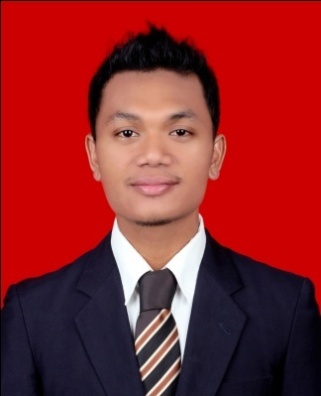 [DAFTAR RIWAYAT HIDUP]
Name 			: Sepri Manerson Sinaga
Place/Date of birth 	: Simalungun, 22 September 1990
Nationality 		: Indonesia
Gender			: Male
Marital status 		: Single
Tall			: 170 cm
Weight			:   68 kg
Address 		: Perum MKI II Blok H No.20- Batu Aji.
Mobile 		: 085262050394
Email 			: Seprimanerson@yahoo.comFORMAL EDUCATION2005 to 2008 SMA N 1 Tapung (Senior High School). Riau2008 to 2013 HKBP Nommensen University ( English Literature). MedanORGANIZATION EXPERIENCEPublic Relation in BEM of Art and Language Faculty from 2010 to 2011Work : To make good relation and cooperation with other organization or Instance.Head of MAHATALA-NOMMENSEN from 2011 to 2012Work : To lead the organization and  makes all the program running.WORKING EXPERIENCE1.Mei 2013- Sept 2013 : Ticketing Staff  in the Trophy & Tour TravelPreparing the tickets to the customer Take care of customer whether asking about tickets price or about complain from cutomer2. Sept 2013 – Dec 2013 : Data Entry Staff in Grand Aston City Hall HotelInput the data of hotel reservationCheck In and Check Out the Guest 3. April 2014 – Now : Customer Service Staff in the OSINet Communication Pte Ltd.Monitoring the internet system of the customer when their connection is going down and up.Send email and call the customer when their connection is going down and up.Receiving a call from customer regarding about the problem in their card.Give the customer help regarding about their problem.Give the explanation to customer about our product.To make sure all the customer complain can be handle well.LANGUAGE SKILLBahasa IndonesiaEnglishCOMPUTER SKILL1. Microsoft Office (Mc.Word,Mc.Excel,Mc.Power Point)2. InternetHOBBY1.Rock Climbing2.Mountainering									Batam , October      , 2014
										 Applicant									Sepri Manerson Sinaga,S.S